Supplementary MaterialOne-pot synthesis of in situ carbon decorated Cu3P particles with enhanced electrocatalytic hydrogen evolution performanceMingyu PiCollege of Physics, Chongqing University, Chongqing, 401331, China;Tao YangCollege of Chemical Engineering, Chongqing University, Chongqing, 401331, China;Shuxia Wang and Shijian Chen* College of Physics, Chongqing University, Chongqing, 401331, China.*Corresponding author: Dr. Shijian Chen, E-mail: sjchen@cqu.edu.cn, Tel: +86-2365678362.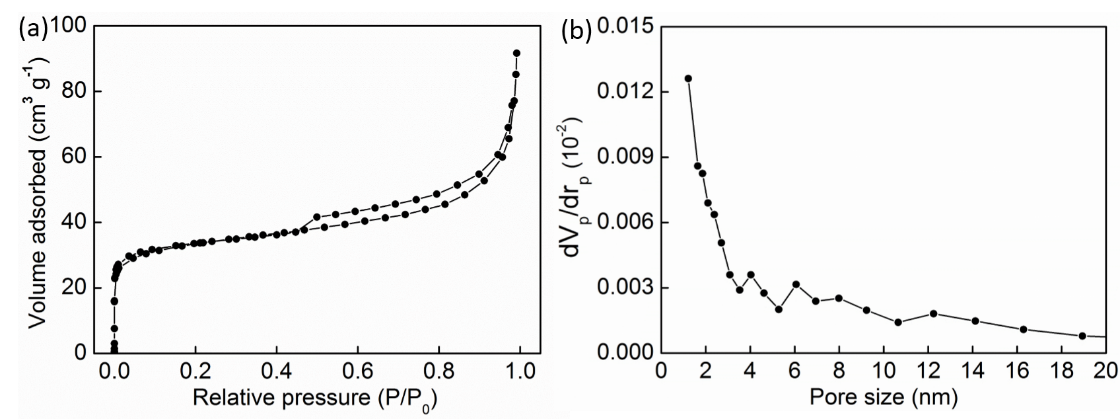 Fig. S1. (a) Nitrogen adsorption/desorption isotherm and (b) the pore-size distribution curve of the Cu3P@C hybrid.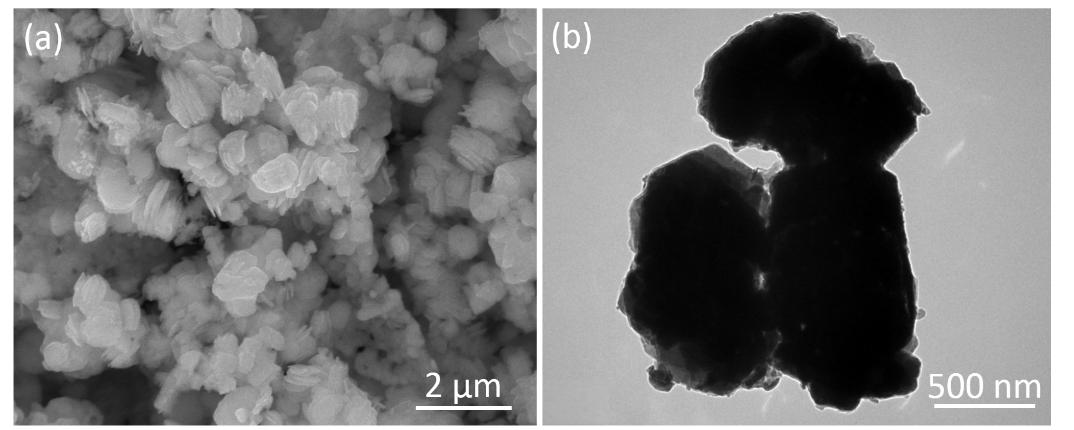 Fig. S2. (a) SEM and (b) TEM images for the pure Cu3P nanoparticles.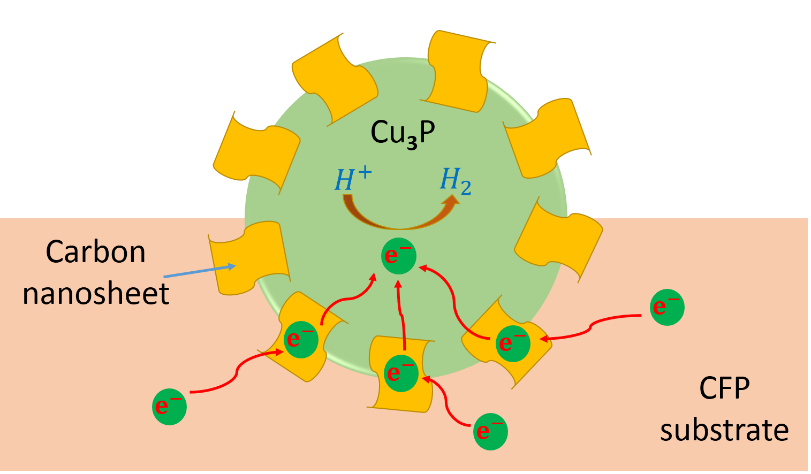 Fig. S3. Mechanism picture for electrocatalytic H2 evolution over carbon decorated Cu3P particles.Table 1. Comparison of HER performance for the Cu3P@C with other reported Cu3P catalysts (NWs: nanowires, NSs: nanosheets, NPs: nanoparticles and NCs: nanocubes).CatalystCurrent Density(mA cm-2)Corresponding overpotential(mV)ReferenceCu3P@C10	203	This workCu3P10263This workCu3P NWs/CF10143Angew. Chem. Int. Ed., 2014, 53, 9577-9581Cu3P NSs/NF10105ACS Appl. Mater. Interfaces, 2017, 9, 2240-2248Cu3P NCs10~300RSC Adv., 2016, 6, 9672-9677Cu3P NPs10~350Electrochim. Acta,2016, 199, 99-107